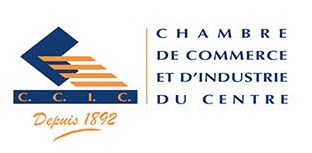      Liste des participants :Thème N°1 : Excel 2016 : acquérir les fondamentaux : 20-21 et 22 juilletThème N°2 : Excel avancé : Tableaux de bord interactifs : 27-28 et 29 juillet 2022Frais de participation : 750 DTHT par participant (TVA 19%)  et par thème.Les frais de formation bénéficient de l’avance sur  la taxe de formation professionnelleLes adhérents  (Pack privilège) de la  C. C. I. C  2022 bénéficient  d’une Réduction de 10% Les frais de formation couvrent les pauses café des 3 jours et le déjeuner du dernier jourHoraire : de 8h30 à 14h30 chaque jour                                                                                                                       Signature & CachetNB :-Paiement : au plus tard le 14 juillet 2022-Le paiement est intégral : la CCIC est exonérée de l’impôt sur les bénéficesNom et prénomFonctionGSME-mail…………………………………………………………………………………………………..……………………………………………………………………………………………………………..………Nom et prénomFonctionGSME-mail…………………………………………………………………………………………………..……………………………………………………………………………………………………………..………